Applicant’s Electronic Acknowledgement:By submitting the above, I hereby acknowledge that the information provided is true and agree to have this listingpublished by CARDonline. In addition, on request by any bona fide advertisers, or by an advertising agency having recognition, we hereby agree to submit records from which the figures were prepared.Agency APPLICATION FORMPlease fill out a separate application for each agency you wish to get listed. If you have any questions, please contact cardonline@strategyonline.ca.Agency APPLICATION FORMPlease fill out a separate application for each agency you wish to get listed. If you have any questions, please contact cardonline@strategyonline.ca.Agency APPLICATION FORMPlease fill out a separate application for each agency you wish to get listed. If you have any questions, please contact cardonline@strategyonline.ca.Agency APPLICATION FORMPlease fill out a separate application for each agency you wish to get listed. If you have any questions, please contact cardonline@strategyonline.ca.Agency APPLICATION FORMPlease fill out a separate application for each agency you wish to get listed. If you have any questions, please contact cardonline@strategyonline.ca.Agency APPLICATION FORMPlease fill out a separate application for each agency you wish to get listed. If you have any questions, please contact cardonline@strategyonline.ca.Agency APPLICATION FORMPlease fill out a separate application for each agency you wish to get listed. If you have any questions, please contact cardonline@strategyonline.ca.Agency APPLICATION FORMPlease fill out a separate application for each agency you wish to get listed. If you have any questions, please contact cardonline@strategyonline.ca.Agency APPLICATION FORMPlease fill out a separate application for each agency you wish to get listed. If you have any questions, please contact cardonline@strategyonline.ca.*REQUIRED FIELDApplicant information (Please provide contact details of the individual who will update the listing content)*REQUIRED FIELDApplicant information (Please provide contact details of the individual who will update the listing content)*REQUIRED FIELDApplicant information (Please provide contact details of the individual who will update the listing content)*REQUIRED FIELDApplicant information (Please provide contact details of the individual who will update the listing content)*REQUIRED FIELDApplicant information (Please provide contact details of the individual who will update the listing content)*REQUIRED FIELDApplicant information (Please provide contact details of the individual who will update the listing content)*REQUIRED FIELDApplicant information (Please provide contact details of the individual who will update the listing content)*REQUIRED FIELDApplicant information (Please provide contact details of the individual who will update the listing content)*REQUIRED FIELDApplicant information (Please provide contact details of the individual who will update the listing content)*Name:      *Name:      *Name:      *Name:      *Title:      *Title:      *Title:      *Title:      *Title:      *Email:      *Email:      *Email:      *Email:      *Phone:      *Phone:      *Phone:      *Phone:      *Phone:      *Company name:      *Company name:      *Company name:      *Company name:      *Company name:      *Company name:      *Company name:      *Company name:      *Company name:      General InformationGeneral InformationGeneral InformationGeneral InformationGeneral InformationGeneral InformationGeneral InformationGeneral InformationGeneral Information*Agency:      *Agency:      *Agency:      *Agency:      *Agency:      *Agency:      *Agency:      *Agency:      *Agency:      *Main Address:      *Main Address:      *Main Address:      *Main Address:      *Main Address:      *Main Address:      *Main Address:      *Main Address:      *Main Address:      *Phone:      *Phone:      *Phone:      Toll free:      Toll free:      Toll free:      *Email:      *Email:      *Email:      Website(s): http://        Website(s): http://        Website(s): http://        Website(s): http://        Website(s): http://        Website(s): http://        Website(s): http://        Website(s): http://        Website(s): http://        *Year established:       *Year established:       *Year established:       *Year established:       *Year established:       *No. employees:      *No. employees:      *No. employees:      *No. employees:      *Primary area of expertise:  *Primary area of expertise:  *Primary area of expertise:  *Primary area of expertise:  *Primary area of expertise:  *Primary area of expertise:  *Primary area of expertise:  *Primary area of expertise:  *Primary area of expertise:  Secondary area(s) of expertise (check all that apply): Advertising   Brand Activation/Shopper Marketing   Consulting/Strategy   Creative   Design   Digital Marketing   Direct Marketing   Full Service   In-House   Marketing Communications   Media Planning & Buying   Multicultural Marketing   Production   Public Relations Other      Secondary area(s) of expertise (check all that apply): Advertising   Brand Activation/Shopper Marketing   Consulting/Strategy   Creative   Design   Digital Marketing   Direct Marketing   Full Service   In-House   Marketing Communications   Media Planning & Buying   Multicultural Marketing   Production   Public Relations Other      Secondary area(s) of expertise (check all that apply): Advertising   Brand Activation/Shopper Marketing   Consulting/Strategy   Creative   Design   Digital Marketing   Direct Marketing   Full Service   In-House   Marketing Communications   Media Planning & Buying   Multicultural Marketing   Production   Public Relations Other      Secondary area(s) of expertise (check all that apply): Advertising   Brand Activation/Shopper Marketing   Consulting/Strategy   Creative   Design   Digital Marketing   Direct Marketing   Full Service   In-House   Marketing Communications   Media Planning & Buying   Multicultural Marketing   Production   Public Relations Other      Secondary area(s) of expertise (check all that apply): Advertising   Brand Activation/Shopper Marketing   Consulting/Strategy   Creative   Design   Digital Marketing   Direct Marketing   Full Service   In-House   Marketing Communications   Media Planning & Buying   Multicultural Marketing   Production   Public Relations Other      Secondary area(s) of expertise (check all that apply): Advertising   Brand Activation/Shopper Marketing   Consulting/Strategy   Creative   Design   Digital Marketing   Direct Marketing   Full Service   In-House   Marketing Communications   Media Planning & Buying   Multicultural Marketing   Production   Public Relations Other      Secondary area(s) of expertise (check all that apply): Advertising   Brand Activation/Shopper Marketing   Consulting/Strategy   Creative   Design   Digital Marketing   Direct Marketing   Full Service   In-House   Marketing Communications   Media Planning & Buying   Multicultural Marketing   Production   Public Relations Other      Secondary area(s) of expertise (check all that apply): Advertising   Brand Activation/Shopper Marketing   Consulting/Strategy   Creative   Design   Digital Marketing   Direct Marketing   Full Service   In-House   Marketing Communications   Media Planning & Buying   Multicultural Marketing   Production   Public Relations Other      Secondary area(s) of expertise (check all that apply): Advertising   Brand Activation/Shopper Marketing   Consulting/Strategy   Creative   Design   Digital Marketing   Direct Marketing   Full Service   In-House   Marketing Communications   Media Planning & Buying   Multicultural Marketing   Production   Public Relations Other      Media Association memberships:      Media Association memberships:      Media Association memberships:      Media Association memberships:      Media Association memberships:      Media Association memberships:      Media Association memberships:      Media Association memberships:      Media Association memberships:      Accreditations:      Accreditations:      Accreditations:      Accreditations:      Accreditations:      Accreditations:      Accreditations:      Accreditations:      Accreditations:      PROFILEPROFILEPROFILEPROFILEPROFILEPROFILEPROFILEPROFILEPROFILE*Provide a description for your agency – MAX. 50 WORDS – your profile serves as a quick brand orientation for users; avoid using promotional phrases, such as “award winning…”:*Provide a description for your agency – MAX. 50 WORDS – your profile serves as a quick brand orientation for users; avoid using promotional phrases, such as “award winning…”:*Provide a description for your agency – MAX. 50 WORDS – your profile serves as a quick brand orientation for users; avoid using promotional phrases, such as “award winning…”:*Provide a description for your agency – MAX. 50 WORDS – your profile serves as a quick brand orientation for users; avoid using promotional phrases, such as “award winning…”:*Provide a description for your agency – MAX. 50 WORDS – your profile serves as a quick brand orientation for users; avoid using promotional phrases, such as “award winning…”:*Provide a description for your agency – MAX. 50 WORDS – your profile serves as a quick brand orientation for users; avoid using promotional phrases, such as “award winning…”:*Provide a description for your agency – MAX. 50 WORDS – your profile serves as a quick brand orientation for users; avoid using promotional phrases, such as “award winning…”:*Provide a description for your agency – MAX. 50 WORDS – your profile serves as a quick brand orientation for users; avoid using promotional phrases, such as “award winning…”:*Provide a description for your agency – MAX. 50 WORDS – your profile serves as a quick brand orientation for users; avoid using promotional phrases, such as “award winning…”:Personnel to display in listingPersonnel to display in listingPersonnel to display in listingPersonnel to display in listingPersonnel to display in listingPersonnel to display in listingPersonnel to display in listingPersonnel to display in listingPersonnel to display in listing*Name:      *Name:      *Name:      *Name:      *Name:      *Title:      *Title:      *Title:      *Title:      *Email:      *Email:      *Email:      *Email:      *Email:      *Phone:      *Phone:      *Phone:      *Phone:      *Job function(check all that apply) Executive  Account Management Client Services Creative Executive  Account Management Client Services Creative Executive  Account Management Client Services Creative Executive  Account Management Client Services Creative Marketing Media Production Public Relations Marketing Media Production Public Relations Marketing Media Production Public Relations Research Traffic Administrative Other      *Name:      *Name:      *Name:      *Name:      *Name:      *Title:      *Title:      *Title:      *Title:      *Email:      *Email:      *Email:      *Email:      *Email:      *Phone:      *Phone:      *Phone:      *Phone:      *Job function(check all that apply)*Job function(check all that apply) Executive  Account Management Client Services Creative Executive  Account Management Client Services Creative Executive  Account Management Client Services Creative Marketing Media Production Public Relations Marketing Media Production Public Relations Research Traffic Administrative Other       Research Traffic Administrative Other      *Name:      *Name:      *Name:      *Name:      *Name:      *Title:      *Title:      *Title:      *Title:      *Email:      *Email:      *Email:      *Email:      *Email:      *Phone:      *Phone:      *Phone:      *Phone:      *Job function(check all that apply)*Job function(check all that apply) Executive  Account Management Client Services Creative Executive  Account Management Client Services Creative Executive  Account Management Client Services Creative Marketing Media Production Public Relations Marketing Media Production Public Relations Research Traffic Administrative Other       Research Traffic Administrative Other      *Name:      *Name:      *Name:      *Name:      *Name:      *Title:      *Title:      *Title:      *Title:      *Email:      *Email:      *Email:      *Email:      *Email:      *Phone:      *Phone:      *Phone:      *Phone:      *Job function(check all that apply)*Job function(check all that apply) Executive  Account Management Client Services Creative Executive  Account Management Client Services Creative Executive  Account Management Client Services Creative Marketing Media Production Public Relations Marketing Media Production Public Relations Research Traffic Administrative Other       Research Traffic Administrative Other      *Name:      *Name:      *Name:      *Name:      *Name:      *Title:      *Title:      *Title:      *Title:      *Email:      *Email:      *Email:      *Email:      *Email:      *Phone:      *Phone:      *Phone:      *Phone:      *Job function(check all that apply)*Job function(check all that apply) Executive  Account Management Client Services Creative Executive  Account Management Client Services Creative Executive  Account Management Client Services Creative Marketing Media Production Public Relations Marketing Media Production Public Relations Research Traffic Administrative Other       Research Traffic Administrative Other      *Name:      *Name:      *Name:      *Name:      *Name:      *Title:      *Title:      *Title:      *Title:      *Email:      *Email:      *Email:      *Email:      *Email:      *Phone:      *Phone:      *Phone:      *Phone:      *Job function(check all that apply)*Job function(check all that apply) Executive  Account Management Client Services Creative Executive  Account Management Client Services Creative Executive  Account Management Client Services Creative Marketing Media Production Public Relations Marketing Media Production Public Relations Research Traffic Administrative Other       Research Traffic Administrative Other      BRANCH OFFICE(S)(If you have more than one branch office please include in a separate document)BRANCH OFFICE(S)(If you have more than one branch office please include in a separate document)BRANCH OFFICE(S)(If you have more than one branch office please include in a separate document)BRANCH OFFICE(S)(If you have more than one branch office please include in a separate document)BRANCH OFFICE(S)(If you have more than one branch office please include in a separate document)BRANCH OFFICE(S)(If you have more than one branch office please include in a separate document)BRANCH OFFICE(S)(If you have more than one branch office please include in a separate document)BRANCH OFFICE(S)(If you have more than one branch office please include in a separate document)BRANCH OFFICE(S)(If you have more than one branch office please include in a separate document)Address:      Address:      Address:      Address:      Address:      Address:      Address:      Address:      Address:      Phone:      Phone:      Phone:      Toll free:      Toll free:      Toll free:      Email:      Email:      Email:      Contact Name:      Contact Name:      Contact Name:      Contact Name:      Contact Name:      Contact Name:      Contact Name:      Contact Name:      Contact Name:      Title:      Title:      Phone:      Phone:      Phone:      Phone:      Email:      Email:      Email:      *Job function(check all that apply)*Job function(check all that apply) Executive  Account Management Client Services Creative Executive  Account Management Client Services Creative Executive  Account Management Client Services Creative Marketing Media Production Public Relations Marketing Media Production Public Relations Research Traffic Administrative Other       Research Traffic Administrative Other      accountsaccountsaccountsaccountsaccountsaccountsaccountsaccountsaccounts*Provide list of current client accounts      *Provide list of current client accounts      *Provide list of current client accounts      *Provide list of current client accounts      *Provide list of current client accounts      *Provide list of current client accounts      *Provide list of current client accounts      *Provide list of current client accounts      *Provide list of current client accounts      Name:      Date:      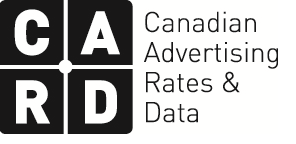 